UNDERGRADUATE CURRICULUM COMMITTEE (UCC)
PROPOSAL FORM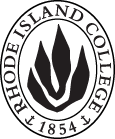 Cover page	scroll over blue text to see further important instructions: please read.N.B. DO NOT USE HIGHLIGHT, please DELETE THE WORDS THAT DO NOT APPLY TO YOUR PROPOSALALL numbers in section (A) need to be completed, including the impact ones.B.  NEW OR REVISED COURSES  DO NOT use highlight. Delete this whole page if the proposal does not include a new or revised course.C. Program Proposals   complete only what is relevant to your proposal Delete this whole page if the proposal is not revising, creating, deleting or suspending any progam.D. SignaturesChanges that affect General Education in any way MUST be approved by ALL Deans and COGE Chair.Changes that directly impact more than one department/program MUST have the signatures of all relevant department chairs, program directors, and relevant dean (e.g. when creating/revising a program using courses from other departments/programs). Check UCC manual 4.2 for further guidelines on whether the signatures need to be approval or acknowledgement.Proposals that do not have appropriate approval signatures will not be considered. Type in name of person signing and their position/affiliation.Send electronic files of this proposal and accompanying catalog copy to curriculum@ric.edu and a printed or electronic signature copy of this form to the current Chair of UCC. Check UCC website for due dates.D.1. Approvals:   required from programs/departments/deans who originate the proposal.  may include multiple departments, e.g., for joint/interdisciplinary prposals. D.2. Acknowledgements: REQUIRED from OTHER PROGRAMS/DEPARTMENTS IMPACTED BY THE PROPOSAL. SIGNATURE DOES NOT INDICATE APPROVAL, ONLY AWARENESS THAT THE PROPOSAL IS BEING SUBMITTED.  CONCERNS SHOULD BE BROUGHT TO THE UCC COMMITTEE MEETING FOR DISCUSSIONA.1. Course PBAD 326PBAD 326PBAD 326PBAD 326Replacing CIS 251CIS 251CIS 251CIS 251A.2. Proposal typeCourse:  creation Program: revisionCourse:  creation Program: revisionCourse:  creation Program: revisionCourse:  creation Program: revisionA.3. OriginatorFrancis J. Leazes JrHome departmentPolitical Science and Director of Public Admin. programPolitical Science and Director of Public Admin. programPolitical Science and Director of Public Admin. programA.4. Context and Rationale CIS 251 has been deleted from the RIC curriculum by the Accounting/CIS Department. That course was a required one in the Public Administration Program. The new CIS course will not be appropriate for Public Administration majors. I have discussed that issue with the Chair of Accounting & CIS who is in agreement. Therefore the Public Administration Program is proposing a new course PBAD 326 Public Sector Information Systems.  Students majoring in Public Administration must have at least a basic understanding of the theory of information systems, types and functions of such systems, the use of data in decision making,  governing, electoral processes, security, and the challenges technology issues present to democratic values such as transparency, accountability, due process, electoral integrity, and confidentiality. In addition, the course will be the place where Public Administration students can experience hands on learning in building spreadsheets and databases for public sector use such as budgeting, local and state planning, grant writing, human resources, voting and elections, and re-districting among others.   Currently no other course in the department provides the educational outcomes of this course (see below) and so it offers to our Political Science faculty the opportunity to teach to those outcomes. As such the course fills a gap for students in the Public Administration curriculum in an area of current and expanding civic importance for governing and of professional opportunity. CIS 251 has been deleted from the RIC curriculum by the Accounting/CIS Department. That course was a required one in the Public Administration Program. The new CIS course will not be appropriate for Public Administration majors. I have discussed that issue with the Chair of Accounting & CIS who is in agreement. Therefore the Public Administration Program is proposing a new course PBAD 326 Public Sector Information Systems.  Students majoring in Public Administration must have at least a basic understanding of the theory of information systems, types and functions of such systems, the use of data in decision making,  governing, electoral processes, security, and the challenges technology issues present to democratic values such as transparency, accountability, due process, electoral integrity, and confidentiality. In addition, the course will be the place where Public Administration students can experience hands on learning in building spreadsheets and databases for public sector use such as budgeting, local and state planning, grant writing, human resources, voting and elections, and re-districting among others.   Currently no other course in the department provides the educational outcomes of this course (see below) and so it offers to our Political Science faculty the opportunity to teach to those outcomes. As such the course fills a gap for students in the Public Administration curriculum in an area of current and expanding civic importance for governing and of professional opportunity. CIS 251 has been deleted from the RIC curriculum by the Accounting/CIS Department. That course was a required one in the Public Administration Program. The new CIS course will not be appropriate for Public Administration majors. I have discussed that issue with the Chair of Accounting & CIS who is in agreement. Therefore the Public Administration Program is proposing a new course PBAD 326 Public Sector Information Systems.  Students majoring in Public Administration must have at least a basic understanding of the theory of information systems, types and functions of such systems, the use of data in decision making,  governing, electoral processes, security, and the challenges technology issues present to democratic values such as transparency, accountability, due process, electoral integrity, and confidentiality. In addition, the course will be the place where Public Administration students can experience hands on learning in building spreadsheets and databases for public sector use such as budgeting, local and state planning, grant writing, human resources, voting and elections, and re-districting among others.   Currently no other course in the department provides the educational outcomes of this course (see below) and so it offers to our Political Science faculty the opportunity to teach to those outcomes. As such the course fills a gap for students in the Public Administration curriculum in an area of current and expanding civic importance for governing and of professional opportunity. CIS 251 has been deleted from the RIC curriculum by the Accounting/CIS Department. That course was a required one in the Public Administration Program. The new CIS course will not be appropriate for Public Administration majors. I have discussed that issue with the Chair of Accounting & CIS who is in agreement. Therefore the Public Administration Program is proposing a new course PBAD 326 Public Sector Information Systems.  Students majoring in Public Administration must have at least a basic understanding of the theory of information systems, types and functions of such systems, the use of data in decision making,  governing, electoral processes, security, and the challenges technology issues present to democratic values such as transparency, accountability, due process, electoral integrity, and confidentiality. In addition, the course will be the place where Public Administration students can experience hands on learning in building spreadsheets and databases for public sector use such as budgeting, local and state planning, grant writing, human resources, voting and elections, and re-districting among others.   Currently no other course in the department provides the educational outcomes of this course (see below) and so it offers to our Political Science faculty the opportunity to teach to those outcomes. As such the course fills a gap for students in the Public Administration curriculum in an area of current and expanding civic importance for governing and of professional opportunity. CIS 251 has been deleted from the RIC curriculum by the Accounting/CIS Department. That course was a required one in the Public Administration Program. The new CIS course will not be appropriate for Public Administration majors. I have discussed that issue with the Chair of Accounting & CIS who is in agreement. Therefore the Public Administration Program is proposing a new course PBAD 326 Public Sector Information Systems.  Students majoring in Public Administration must have at least a basic understanding of the theory of information systems, types and functions of such systems, the use of data in decision making,  governing, electoral processes, security, and the challenges technology issues present to democratic values such as transparency, accountability, due process, electoral integrity, and confidentiality. In addition, the course will be the place where Public Administration students can experience hands on learning in building spreadsheets and databases for public sector use such as budgeting, local and state planning, grant writing, human resources, voting and elections, and re-districting among others.   Currently no other course in the department provides the educational outcomes of this course (see below) and so it offers to our Political Science faculty the opportunity to teach to those outcomes. As such the course fills a gap for students in the Public Administration curriculum in an area of current and expanding civic importance for governing and of professional opportunity. A.5. Student impactBecause the proposed course will be a 4 credit course replacing a 3 credit course Public Administration students will see a rise in the number of credits to complete the major from 40-43 credits to 41-44 credits. See Section C below.Because the proposed course will be a 4 credit course replacing a 3 credit course Public Administration students will see a rise in the number of credits to complete the major from 40-43 credits to 41-44 credits. See Section C below.Because the proposed course will be a 4 credit course replacing a 3 credit course Public Administration students will see a rise in the number of credits to complete the major from 40-43 credits to 41-44 credits. See Section C below.Because the proposed course will be a 4 credit course replacing a 3 credit course Public Administration students will see a rise in the number of credits to complete the major from 40-43 credits to 41-44 credits. See Section C below.Because the proposed course will be a 4 credit course replacing a 3 credit course Public Administration students will see a rise in the number of credits to complete the major from 40-43 credits to 41-44 credits. See Section C below.A.6. Impact on other programs NoneNoneNoneNoneNoneA.7. Resource impactFaculty PT & FT: None- will be taught by existing Full Time FacultyNone- will be taught by existing Full Time FacultyNone- will be taught by existing Full Time FacultyNone- will be taught by existing Full Time FacultyA.7. Resource impactLibrary:NoneNoneNoneNoneA.7. Resource impactTechnologyComputer Lab Classroom neededComputer Lab Classroom neededComputer Lab Classroom neededComputer Lab Classroom neededA.7. Resource impactFacilities:NoneNoneNoneNoneA.8. Semester effectiveFall 2018 A.9. Rationale if sooner than next Fall A.9. Rationale if sooner than next FallA.10. INSTRUCTIONS FOR CATALOG COPY:  This single file copy must include ALL relevant pages from the college catalog, and show how the catalog will be revised.  (1) Go to the “Forms and Information” page on the UCC website. Scroll down until you see the Word files for the current catalog. (2) Download ALL catalog sections relevant for this proposal, including course descriptions and/or other affected programs.  (3) Place ALL relevant catalog copy into a single file. Put page breaks between sections and delete any catalog pages not relevant for this proposal. (4) Using the track changes function, revise the catalog pages to demonstrate what the information should look like in next year’s catalog.  (5) Check the revised catalog pages against the proposal form, especially making sure that program totals are correct if adding/deleting course credits. If new copy, indicate where it should go in the catalog. If making related proposals a single catalog copy that includes all is acceptable. Send as a separate file along with this form.A.10. INSTRUCTIONS FOR CATALOG COPY:  This single file copy must include ALL relevant pages from the college catalog, and show how the catalog will be revised.  (1) Go to the “Forms and Information” page on the UCC website. Scroll down until you see the Word files for the current catalog. (2) Download ALL catalog sections relevant for this proposal, including course descriptions and/or other affected programs.  (3) Place ALL relevant catalog copy into a single file. Put page breaks between sections and delete any catalog pages not relevant for this proposal. (4) Using the track changes function, revise the catalog pages to demonstrate what the information should look like in next year’s catalog.  (5) Check the revised catalog pages against the proposal form, especially making sure that program totals are correct if adding/deleting course credits. If new copy, indicate where it should go in the catalog. If making related proposals a single catalog copy that includes all is acceptable. Send as a separate file along with this form.A.10. INSTRUCTIONS FOR CATALOG COPY:  This single file copy must include ALL relevant pages from the college catalog, and show how the catalog will be revised.  (1) Go to the “Forms and Information” page on the UCC website. Scroll down until you see the Word files for the current catalog. (2) Download ALL catalog sections relevant for this proposal, including course descriptions and/or other affected programs.  (3) Place ALL relevant catalog copy into a single file. Put page breaks between sections and delete any catalog pages not relevant for this proposal. (4) Using the track changes function, revise the catalog pages to demonstrate what the information should look like in next year’s catalog.  (5) Check the revised catalog pages against the proposal form, especially making sure that program totals are correct if adding/deleting course credits. If new copy, indicate where it should go in the catalog. If making related proposals a single catalog copy that includes all is acceptable. Send as a separate file along with this form.A.10. INSTRUCTIONS FOR CATALOG COPY:  This single file copy must include ALL relevant pages from the college catalog, and show how the catalog will be revised.  (1) Go to the “Forms and Information” page on the UCC website. Scroll down until you see the Word files for the current catalog. (2) Download ALL catalog sections relevant for this proposal, including course descriptions and/or other affected programs.  (3) Place ALL relevant catalog copy into a single file. Put page breaks between sections and delete any catalog pages not relevant for this proposal. (4) Using the track changes function, revise the catalog pages to demonstrate what the information should look like in next year’s catalog.  (5) Check the revised catalog pages against the proposal form, especially making sure that program totals are correct if adding/deleting course credits. If new copy, indicate where it should go in the catalog. If making related proposals a single catalog copy that includes all is acceptable. Send as a separate file along with this form.A.10. INSTRUCTIONS FOR CATALOG COPY:  This single file copy must include ALL relevant pages from the college catalog, and show how the catalog will be revised.  (1) Go to the “Forms and Information” page on the UCC website. Scroll down until you see the Word files for the current catalog. (2) Download ALL catalog sections relevant for this proposal, including course descriptions and/or other affected programs.  (3) Place ALL relevant catalog copy into a single file. Put page breaks between sections and delete any catalog pages not relevant for this proposal. (4) Using the track changes function, revise the catalog pages to demonstrate what the information should look like in next year’s catalog.  (5) Check the revised catalog pages against the proposal form, especially making sure that program totals are correct if adding/deleting course credits. If new copy, indicate where it should go in the catalog. If making related proposals a single catalog copy that includes all is acceptable. Send as a separate file along with this form.A.10. INSTRUCTIONS FOR CATALOG COPY:  This single file copy must include ALL relevant pages from the college catalog, and show how the catalog will be revised.  (1) Go to the “Forms and Information” page on the UCC website. Scroll down until you see the Word files for the current catalog. (2) Download ALL catalog sections relevant for this proposal, including course descriptions and/or other affected programs.  (3) Place ALL relevant catalog copy into a single file. Put page breaks between sections and delete any catalog pages not relevant for this proposal. (4) Using the track changes function, revise the catalog pages to demonstrate what the information should look like in next year’s catalog.  (5) Check the revised catalog pages against the proposal form, especially making sure that program totals are correct if adding/deleting course credits. If new copy, indicate where it should go in the catalog. If making related proposals a single catalog copy that includes all is acceptable. Send as a separate file along with this form.Old (for revisions only)Only include information that is being revised, otherwise leave blank (delete provided examples that do not apply)NewExamples are provided for guidance, delete the ones that do not applyB.1. Course prefix and number PBAD 326B.2. Cross listing number if anyB.3. Course title Public Sector Information SystemsB.4. Course description Students are introduced to the use of public sector information systems, their impact on the relationship between citizens and government, and the career opportunities they present.  B.5. Prerequisite(s)POL 202 or by consent of the Program DirectorB.6. OfferedAnnually B.7. Contact hours 4B.8. Credit hours4B.9. Justify differences if anyB.10. Grading system Letter grade B.11. Instructional methodsLecture  | HybridB.12.CategoriesRequired for majorB.13. Is this an Honors course? NOB.14. General EducationN.B. Connections must include at least 50% Standard Classroom instruction. NO B.15. How will student performance be evaluated?Attendance  | Class participation |  Exams  |  Presentations  | Class Work   Quizzes | Projects B.16. Redundancy statementSee RationaleB. 17. Other changes, if anyB.18. Course learning outcomes: List each one in a separate rowIncrease student understanding of the complexity of governing a democracy in a technology driven and data rich societyProfessional Org.Standard(s), if relevantHow will each outcome be measured?Successful completion of short written in class assignments, exams, presentations and projects that measure understanding of assigned text material. Will demonstrate public sector information technology literacyCan complete case assignments taken from Public Administration Case Books designed to measure information systems literacy  Will acquire basic entry level skills and knowledge for professional public sector employmentCan successfully complete assignments, presentations and projects requiring the use of spreadsheets, databases and presentation softwareB.19. Topical outline: Do NOT insert whole syllabus, we just need a two-tier outlineTopic 1 Overview: The importance of information and data in governingTopic 2 Fundamental theories and perspectives of information systems in the Public SectorTopic 3 Governmental Information Systems and their functionsTopic 4  Democracy and Governing in the Age of Information Technology     Subtopic 4A The Internet, Governing and Social Media     Subtopic 4B The Cloud,  Mobile Computing and effective Governing Topic 5  Data, Performance Measurement and Governance      Subtopic 5A  Data, Planning and Budgeting      Subtopic 6A  Data and Program Evaluation  Topic 6 Spreadsheets, Databases and Presentation Software       Subtopic 6A:  Excel, Access & PowerpointTopic 7  Accountability and  Transparency and Citizen Confidence        Subtopic 7A Who owns information: Wikileaks; Apple and Law Enforcement        Subtopic 7B Access: To technology and to information. Class and Computers  Topic 8 Information Life Cycles, Regulation, Security and Privacy         Subtopic 8A Security Systems  Snowden Affair         Subtopic 8B Privacy- When are you not you? Voting, Finances and Regulation   Topic 9 Implementing Public Sector Information Systems      Subtopic A. Costs and Expectations      Subtopic B Politics and Policy          Cases: ACA Roll Out (National) and UHIP Roll out (RI)Old (for revisions only)New/revisedC.1. EnrollmentsN/AC.2. Admission requirementsN/AC.3. Retention requirementsN/AC.4. Course requirements for each program optionPolitical Science 202 (4 cr)CIS 251 (3 cr)Political Science 301 (4 cr)Political Science 331 (4 cr)Political Science 355 (4 cr)Public Administration 325 (4 cr)   Choose One:    Political Science 327 (4 cr)    Political Science 328 (4 cr)Choose One:    Geography 202 (4 cr)    Political Science 300 (4 cr)Cognate:   THREE ADDITIONAL COURSES (9-12 credits) at the 300 or 400-level taken outside of the political science department offerings and chosen in consultation with the public administration director. The cognate requirement can be satisfied by completing a dual major, a minor, or a college-approved, credit-bearing certificate program  Political Science 202 (4 cr)Political Science 301 (4 cr)Political Science 331 (4 cr)Political Science 355 (4 cr)Public Administration 325 (4 cr)   Public Administration 326 (4 cr)Choose One:    Political Science 327 (4 cr)    Political Science 328 (4 cr)Choose One:    Geography 202 (4 cr)    Political Science 300 (4 cr)Cognate:THREE ADDITIONAL COURSES (9-12 credits) at the 300 or 400-level taken outside of the political science department offerings and chosen in consultation with the public administration director. The cognate requirement can be satisfied by completing a dual major, a minor, or a college-approved, credit-bearing certificate program C.5. Credit count for each program optionCurrent count with Cognate: 40-43 credits. (8 of those credits can double count with required General Education)Proposed count with Cognate: 41-44 credits. (8 of those credits can double count with required General Education)C.6. Other changes if anyC.7  Program goalsNeeded for all new programsN/ANamePosition/affiliationSignatureDateFrancis J. Leazes JrProgram Director of Public AdministrationThomas SchmelingChair of Political Science Earl SimsonDean of Arts and SciencesTab to add rowsNamePosition/affiliationSignatureDateLisa BainChair of Accounting and CIS Stephen KingVP Information ServicesTab to add rows